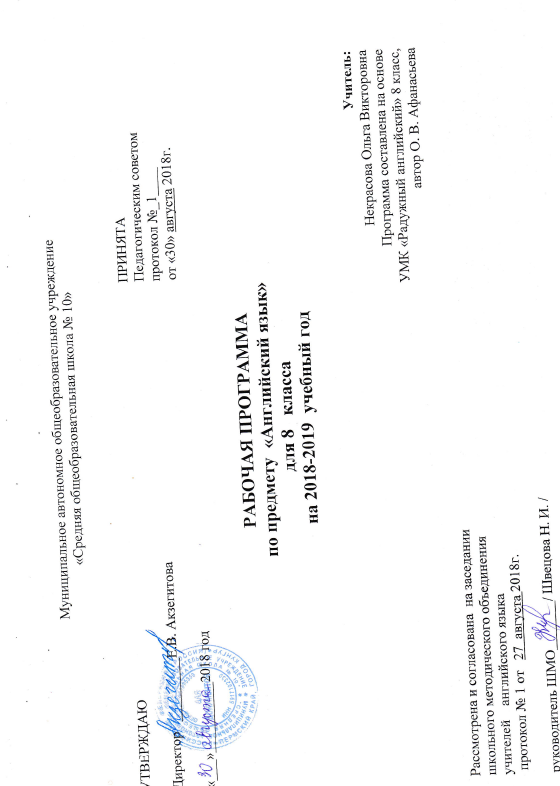 1.Планируемые предметные результаты усвоения учебного предметаЛичностные результаты:
•формирование мотивации изучения иностранных языков и стремление к
самосовершенствованию в образовательной области «Иностранный язык»;
•осознание возможностей самореализации средствами иностранного языка;
•стремление к совершенствованию собственной речевой культуры в целом;
•формирование коммуникативной компетенции в межкультурной и межэтнической
коммуникации;
•развитие таких качеств, как воля, целеустремленность, креативность, инициативность,
эмпатия, трудолюбие, дисциплинированность;
•формирование общекультурной и этнической идентичности как составляющих гражданской
идентичности личности;
•стремление к лучшему осознанию культуры своего народа и готовность содействовать
ознакомлению с ней представителей других стран; толерантное отношение к проявлениям
иной культуры; осознание себя гражданином своей страны и мира;
•готовность отстаивать национальные и общечеловеческие (гуманистические,
демократические) ценности, свою гражданскую позицию.
Метапредметные результаты:
•развитие умения планировать свое речевое и неречевое поведение;
•развитие коммуникативной компетенции, включая умение взаимодействовать с
окружающими, выполняя разные социальные роли;
•развитие исследовательских учебных действий, включая навыки работы с информацией:
поиск и выделение нужной информации, обобщение и фиксация информации;
•развитие смыслового чтения, включая умение определять тему, прогнозировать содержание
текста по заголовку/по ключевым словам, выделять основную мысль, главные факты, опуская
второстепенные, устанавливать логическую последовательность основных фактов;
•осуществление регулятивных действий самонаблюдения, самоконтроля, самооценки в
процессе коммуникативной деятельности на иностранном языке.
Предметные результаты:
В коммуникативной сфере (т. е. владении английским языком как средством общения)
Речевая компетенция в следующих видах речевой деятельности:
говорении:
•начинать, вести/поддерживать и заканчивать различные виды диалогов в стандартных
ситуациях общения, соблюдая нормы речевого этикета, при необходимости переспрашивая,
уточняя;
•расспрашивать собеседника и отвечать на его вопросы, высказывая свое мнение, просьбу,
отвечать на предложение собеседника согласием/отказом в пределах изученной тематики и
усвоенного лексико-грамматического материала;
•рассказывать о себе, свое семье, друзьях, своих интересах и планах на будущее;
•сообщать краткие сведения о своем городе/селе, о своей стране и странах изучаемого языка;
•описывать события/явления, передавать основное содержание, основную мысль
прочитанного или услышанного, выражать свое отношение к прочитанному/услышанному,
давать краткую характеристику персонажей;
аудировании:
•воспринимать на слух и полностью понимать речь учителя, одноклассников;
•воспринимать на слух и понимать основное содержание несложных аутентичных аудио- и
видеотекстов, относящихся к разным коммуникативным типам речи
(сообщение/рассказ/интервью);
•воспринимать на слух и выборочно понимать с опорой на языковую догадку, контекст
краткие несложные аутентичные прагматические аудио- и видеотексты, выделяя
значимую/нужную/необходимую информацию;
чтении:
•читать аутентичные тексты разных жанров и стилей преимущественно с пониманием
основного содержания;
•читать несложные аутентичные тексты разны жанров и стилей с полным и точным
пониманием и с использованием различных приемов смысловой переработки текста
(языковой догадки, выборочного перевода), а также справочных материалов; уметь оценивать
полученную информацию, выражать свое мнение;
•читать аутентичные тексты с выборочным пониманием значимой/нужной/интересующей
информации;
письме:
•заполнять анкеты и формуляры;
•писать поздравления, личные письма с опорой на образец с употреблением формул речевого
этикета, принятых в англоговорящих странах;
•составлять план, тезисы устного или письменного сообщения; кратко излагать результаты
проектной деятельности.
Языковая компетенция (владение языковыми средствами):
•применение правил написания слов, изученных в 8 классе;
•адекватное произношение и различение на слух всех звуков английского языка; соблюдение
правильного ударения в словах и фразах;
•соблюдение ритмико-интонационных особенностей предложение различных
коммуникативных типов (утвердительное, вопросительное, отрицательное, повелительное);
правильное членение предложений на смысловые группы;
•распознавание и употребление в речи основных значений изученных лексических единиц
(слов, словосочетаний, реплик-клише речевого этикета);
•знание основных способов словообразования (аффиксации, словосложения, конверсии);
•понимание и использование явлений многозначности слов английского языка, синонимии,
антонимии и лексической сочетаемости;
•распознавание и употребление в речи основных морфологических форм и синтаксических
конструкций английского языка; знание признаков изученных грамматических явлений
(видовременных форм глаголов, модальных глаголов и их эквивалентов, артиклей,
существительных, степеней сравнения прилагательных и наречий, местоимений,
числительных, предлогов);
•знание основных различий систем английского и русского языков.
Социокультурная компетенция:
•знание национально-культурных особенностей речевого и неречевого поведения в России и
англоязычных странах; применение этих знаний в различных ситуациях формального и
неформального межличностного и межкультурного общения;
•распознавание и употребление в устной и письменной речи основных норм речевого этикета
(реплик-клише, наиболее распространенной оценочной лексики), принятых в англоязычных
странах.
•знание употребительной фоновой лексики и реалий Великобритании, некоторых
распространенных образцов фольклора (скороговорки, поговорки, пословицы);
•знакомство с образцами художественной, публицистической и научно-популярной
литературы;
•представление об особенностях образа жизни, быта, культуры Великобритании (всемирно
известных достопримечательностях, выдающихся людях и их вкладе в мировую культуру);
•представление о сходстве и различиях в традициях России и Великобритании;
•понимание роли владения английским языком в современном мире.
Компенсаторная компетенция – умение выходить из трудного положения в условиях
дефицита языковых средств при получении и приеме информации за счет использования
контекстуальной догадки, игнорирования языковых трудностей, переспроса, словарных замен,
жестов, мимики.
В познавательной сфере:
•умение сравнивать языковые явления русского и английского языков на уровне отдельных
грамматических явлений, слов, словосочетаний, предложений;
•владение приемами работы с текстом: умение пользоваться определенной стратегией
чтения/аудирования в зависимости от коммуникативной задачи (читать/слушать текст с
разной глубиной понимания);
•умение действовать по образцу/аналогии при выполнении упражнений и составлении
собственных высказываний в пределах тематики 8 класса;
•готовность и умение осуществлять индивидуальную и совместную проектную работу;
•умение пользоваться справочным материалом (грамматическим и лингвострановедческим
справочниками, двуязычным и толковым словарями, мультимедийными средствами);
•владение способами и приемами дальнейшего самостоятельного изучения иностранных
языков.
В ценностно-ориентационной сфере:
•представление о языке как средстве выражения чувств, эмоций, основе культуры мышления;
•достижение взаимопонимания в процессе устного и письменного общения с носителями
иностранного языка, установления межличностных и межкультурных контактов в доступных
пределах;
•представление о целостном полиязычном, поликультурном мире, осознание места и роли
родного и иностранных языков в этом мире как средства общения, познания, самореализации
и социальной адаптации;
•приобщение к ценностям мировой культуры как через источники информации на
иностранном языке (в том числе мультимедийные), так и через непосредственное участие в
школьных обменах, туристических поездках, молодежных форумах.
В эстетической сфере:
•владение элементарными средствами выражения чувств и эмоций на иностранном языке;
•стремление к знакомству с образцами художественного творчества на английском языке и
средствами английского языка;
•развитие чувства прекрасного в процессе обсуждения современных тенденций в живописи,
музыке, литературе.2. Содержание учебного предмета.В основу определения содержания обучения положен анализ реальных или возможных потребностей учащихся в процессе обучения. Программа вычленяет круг тем и проблем, которые рассматриваются внутри учебных ситуаций (units), определенных на каждый год обучения. При этом предполагается, что учащиеся могут сталкиваться с однимии теми же темами на каждом последующем этапе обучения, что означает их концентрическое изучение. При этом, естественно, повторное обращение к той же самой или аналогичной тематике предполагает ее более детальный анализ, рассмотрение под иным углом зрения, углубление и расширение вопросов для обсуждения, сопоставления схожихпроблем в различных англоязычных странах, а также в родной стране учащихся.Сферы общения и тематика, в рамках которых происходит формирование у учащихся способностей использовать английский язык для реальной коммуникации, участия в диалоге культур, должны соотноситься с различными типами текстов. В большинстве своем в УМК включаются аутентичные тексты, в определенной степени подвергшиеся необходимой адаптации и сокращению. По мере приобретения учащимися языкового опыта необходимость в адаптации и сокращении такого типа уменьшается.  Данная программа ориентирована на обязательный минимум содержания, очерченный в государственном образовательном стандарте основного общего образования по иностранному языку. Предметное содержание речи в стандарте определяется перечислением ситуаций социально-бытовой, учебно-трудовой и социально-культурной сфер общения в рамках следующей тематики.1. Мои друзья и я. Межличностные взаимоотношения в семье, с друзьями. Решение конфликтных ситуаций. Внешность и черты характера человека.2. Досуг и увлечения. Спорт, музыка, чтение, музей, кино, театр. Молодежная мода. Карманные деньги. Покупки. Переписка. Путешествия и другие виды отдыха.3. Здоровый образ жизни. Режим труда и отдыха, спорт, правильное питание, отказ от вредных привычек. Тело человека и забота о нем.4. Школьное образование. Изучаемые предметы и отношение к ним. Школьная жизнь. Каникулы. Переписка с зарубежными сверстниками, международные обмены, школьное образование за рубежом.5. Профессии в современном мире. Проблема выбора профессии. Роль иностранного языка в планах на будущее.6. Вселенная и человек. Природа: флора и фауна. Проблемы экологии и защита окружающей среды. Климат, погода. Особенности проживания в городской/сельской местности.7. Технический прогресс: достижения науки и техники, транспорт.8. Средства массовой информации и коммуникации. Пресса, телевидение, радио, Интернет.9. Родная страна и страны изучаемого языка. Географическое положение, столицы, крупные города, регионы, достопримечательности, культурные и исторические особенности, национальные праздники, знаменательные даты, традиции, обычаи, выдающиеся люди, их вклад в науку и мировую культуру.Указанные сферы общения предлагаются учащимся на протяжении пяти лет обучения с определенной цикличностью. Тематика знакомых учебных ситуаций варьируется, расширяется, углубляется, однако на каждом новом этапе обучения учащиеся знакомятся с неизвестными им ранее учебными ситуациями. Предлагаемые данной программой ситуации являются конкретной реализацией заданного стандартом содержания образования по английскому языку.Содержание курса для 8 классаТематическое планирование по английскому языку УМК «RainbowEnglish» для 8 класса общеобразовательных учрежденийпод редакцией О. В. Афанасьевой, И. В. Михеевой, К. М. БарановойУсловные обозначения:КР - контроль устной речиКА – контроль аудированияКЧ – контроль чтенияКПР – контроль письменной речи(Тестирование  на уроке - от 5 до 30 мин.)3. Календарно-тематическое планированиеUnit 1 «Sport and Outdoor Activities»(24 часа)№ п/пНазвание модуляКоличество часов1Летние каникулы. Виды спорта. Популярные в Великобритании виды спорта. Олимпийские игры. Параолимпийские игры. Урок физкультуры. Тренерская карьера Татьяны Тарасовой. Бокс242Изобразительное искусство. Театральное искусство. Одаренные дети. Популярные развлечения. Поход в театр. Творчество Уильяма Шекспира. Английский театр. Кукольный театр. Театр пантомимы. Музыка Петра Ильича Чайковского.233Кино. Чарли Чаплин. Современный кинотеатр. Поход в кинотеатр. Любимые фильмы. Мультфильмы.294Выдающиеся люди. Знаменитые художники и писатели. Важные события в мировой истории. Исаак Ньютон. Екатерина Великая. Михаил Ломоносов. Бенджамин Франклин. Примеры для подражания. Королева Виктория. Елизавета II.Стив Джобс. Конфуций. Мать Тереза.26Итого102№ п/пНаименование разделов и темМаксимальная нагрузка учащихсяИз нихИз нихИз нихИз них№ п/пНаименование разделов и темМаксимальная нагрузка учащихсяТеоретическиеобучениеКонтрольные работыТестыДиктанты1 четверть-27 часов1 четверть-27 часов1 четверть-27 часов1 четверть-27 часов1 четверть-27 часов1 четверть-27 часов1 четверть-27 часовUnit 1 «Sport and Outdoor Activities»2422КР + вход. контр. работаUnit 2 «Performing Arts: Theatre»33-2 четверть-21 час2 четверть-21 час2 четверть-21 час2 четверть-21 час2 четверть-21 час2 четверть-21 час2 четверть-21 часUnit 2 «Performing Arts: Theatre»2018КР + промеж. контрольнаяработаUnit 3 «Performing Arts: Cinema»11-3 четверть-30 часов3 четверть-30 часов3 четверть-30 часов3 четверть-30 часов3 четверть-30 часов3 четверть-30 часов3 четверть-30 часовUnit 3 «Performing Arts: Cinema»2827КА1Unit 4 «The Whole World Knows Them»22-4 четверть-24 часа4 четверть-24 часа4 четверть-24 часа4 четверть-24 часа4 четверть-24 часа4 четверть-24 часа4 четверть-24 часаUnit 4«The Whole World Knows Them»2422КР + промеж. аттестация (итоговая контр. работа)Итого102953 контр.работы + 3КР, КА№ п/пТема урокаОсновные понятияОсновные понятияПланируемые результатыУУДПланируемые результатыУУДПланируемые результатыУУДОсновные виды деятель ностиВид контроляДата Дата № п/пТема урокаЛексикаГрамматикаПредметныеМетапреметныеЛичностныеОсновные виды деятель ностиВид контроляПланФакт1/1Как провести летоКонструкция usedto  для описания событий прошлого-познакомиться с новым учебником,         - уметь рассказывать о себе, вести диалог, отвечать на заданные вопросыпоиск и выделение информации и её структурирование инициативное сотрудничество в сборе информациисмыслообразование и нравственно-этическая ориентацияКоллек-тивная, парнаяВводный2/2Твои летние каникулыУпотребление предлогов с существительнымfield(поле)Описывать разные виды отдыха опорой на план; понимать на слух основное содержание текста, выделяя запрашиваемую информацию     Ориентироваться в учебнике, сравнивать и обобщать полученную информацию, находить на карте и называть странысмыслообразование и нравственно-этическая ориентацияПарная, коллективнаяМонологическое выска-зывание Текущий3/3Как отдыхают россиянеСтепени сравнения наречия  little(мало)Сообщать информацию личного характера, отвечая на вопросы собеседника; сравнивать и обобщать полученную в беседе информацию; рассказывать о себе с опорой на речевые образцы.Строить речевое высказывание в устной форме; овладевать учебно-коммуникативными умениямисмыслообразование и нравственно-этическая ориентацияПарная, коллективнаяОписание внешности, характера Текущий4/4Популярные российские курортыКонструкцииthe more…the more, the longer… the more, the more…the less- вести диалог-расспрос, запрашивая информацию о путешествиях; рассуждать о достоинствах и недостатках разных видов отдыха(с опорой на речевые образцы)поиск и выделение информации и её структурированиеконтроль в форме сличения с заданным эталономсмыслообразование и нравственно-этическая ориентацияИндивидуальная, коллективнаяМонологи-ческое высказывание о достоинствах и недостатках путешествия Текущий5/5Отдых за рубежомНовые слова текстаГрамматика раздела-прочитать текст с извлечением полной информации, заполнить таблицу в соответствии с полученной информацией инициативное сотрудничество в сборе информацииосознание возможностей самореализации средствами иностранного языкКоллективная Выразитель-ное чтение абзаца текста Текущий6/6Спорт и здоровьеСуществительноеsport(спорт) и  устойчивые выражения с ним-рассказать о пользе и вреде спорта для здоровья  с опорой на планконтроль в форме сличения с заданным эталономосознание возможностей самореализации средствами иностранного языкКоллективнаяФронтальный опрос с выборочным оцениванием7/7Почему люди занимаются спортомНовые слова текстаГрамматика раздела-запрашивать интересующую информацию;                -сообщать информацию, отвечая на вопросы разных видов.поиск и выделение информации и её структурированиеКоллективнаяВыразитель-ное чтение текстаТекущий8/8Популярные виды спорта в РоссииУпотребление слова else(ещё)в различных структурах-участвовать в диалоге                                      -запрашивать интересующую информацию                                      -сообщать информацию, отвечая на вопросы разных видов.поиск и выделение информации и её структурированиеконтроль в форме сличения с заданным эталономпотребность и способность представлять на английском языке родную культуруИндивидуальная, парная, коллективнаяТекущий9/9Знаменитые российские спортсменыНовые слова текстаГрамматика разделапоиск и выделение информации и её структурированиесмыслообразование и нравственно-этическая ориентацияПарная, коллективнаяДиалог-расспрос10/10Спорт в БританииНовые слова текстаГрамматика раздела-рассказать о спорте в Британиипоиск и выделение информации и её структурированиесмыслообразование и нравственно-этическая ориентацияИндивидуальнаяМонологическоевысказы-вание о семье11/11Спорт в АмерикеСловообразование:образование имён прилагательных с помощью суффиксов-ic, -al, -ical-проверка понимания текстов дополнительной лит-ры и обсуждение прочитанногоконтроль в форме сличения с заданным эталономсмыслообразование и нравственно-этическая ориентацияКоллективнаяТекущий Беседа12/12История Олимпийского движения-прочитать  с извлечением полной информации, найти вопросы и ответить на них инициативное сотрудничество в сборе информациисмыслообразование и нравственно-этическая ориентацияКоллективная Выразительное чтение абзаца текста13/13Современные Олимпийские игрыФразовыеглаголы:to end with,to end in, to end up-расспросить своего партнера, используя речевые клише, просьбы, согласия, отказы,                             -выполнить лексико-грамматические упр-япоиск и выделение информации и её структурированиесмыслообразование и нравственно-этическая ориентацияИндиви-дуальная, коллективнаяЛексико-грамматичес-кие упр-я14/14Летние и зимние Олимпийские игрыНовые слова текстаГрамматика раздела-аргументированно высказывать мысли,                         -читать с полным пониманием текст, построенный на знакомом языковом материале.поиск и выделение информации и её структурирование инициативное сотрудничество в сборе информацииИндивидуальная, парнаяДиалог-рас-спрос 15/15Олимпийские игры в Москве 1980 гPastperfect(прошедшее совершенное время) в придаточных предложениях времени ( спредлогамиafter, before, as soon as )-рассказать об играх, объясняя свой выбор. Кратко рассказывать об играх с опорой на речевые образцы и таблицу.смыслообразование и нравственно-этическая ориентацияпоиск и выделение информации и её структурированиеформирование коммуникативной компетенции в межкультурной и межэтнической коммуникацииИндиви-дуальная, коллективнаяЛексико-грамматические упражнения16/16Олимпийские игры в Сочи 2014 гНовые слова текстаГрамматика раздела-отвечать на вопросы викторины об играх;Кратко излагать результаты групповой работы с опорой на плансмыслообразование и нравственно-этическая ориентацияпоиск и выделение информации и её структурированиепредставления о моральных нормах и правилах нравственного поведенияИндиви-дуальная, коллективная, группаваяЛексико-грамматичес-кие упр-я17/17Татьяна Тарасова - тренер-легендаНовые слова текстаГрамматика разделапоиск и выделение информации и её структурированиеразвитие таких качеств, как воля, целеустремленность, креативность, инициативность, эмпатия, трудолюбие, дисциплинированностьКоллек-тивная, индиви-дуальнаяМонолоическое высказывание18/18Знаменитые тренерыНовые слова текстаГрамматика разделаприменение правил чтения слов,умение работать со словарем;применение смысловой догадкипоиск и выделение информации и её структурированиеумение признавать свои ошибкиКоллективнаяВыразитель-ное чтение текста19/19Входная контрольная работаНовые слова текстаГрамматика разделасоблюдать основные правила орфографии и пунктуациипоиск и выделение информации и её структурированиеуверенность в себе и своих силахиндивидуальнаяИтоговый20/20Контроль навыков  монологической речисистематизировать  лексико-грамматический материалпоиск и выделение информации и её структурированиестремление к совершенствованию собственной речевой культуры в целом; ИндивидуальнаяИтоговый21/21Здоровый образ жизниНовые слова текстаГрамматика разделапоиск и выделение информации и её структурированиеразвитие таких качеств, как воля, целеустремленность, креативность, инициативность, эмпатия, трудолюбие, дисциплинированностьКоллек-тивная, индиви-дуальнаяМонолоическоевысказывание22/22Спорт в твоей школеНовые слова текстаГрамматика разделапоиск и выделение информации и её структурированиеконтроль в форме сличения с заданным эталономформирование мотивации изучения иностранных языковГрупповаяЛексико-грамматические упражнения23/23ПроектТвои любимые виды спортапроконтролировать лексико-грамматические навыки и уменияконтроль в форме сличения с заданным эталономформирование мотивации изучения иностранных языковИндиви-дуальнаяПроект24/24Почему спорт важен для тебя?Новые слова текстаГрамматика разделастремление к совершенствованию собственной речевой культуры в целомКоллективнаяЛексико-грамматические упражненияUnit 2 «Performing Arts: Theatre» (23 часа)Unit 2 «Performing Arts: Theatre» (23 часа)Unit 2 «Performing Arts: Theatre» (23 часа)Unit 2 «Performing Arts: Theatre» (23 часа)Unit 2 «Performing Arts: Theatre» (23 часа)Unit 2 «Performing Arts: Theatre» (23 часа)Unit 2 «Performing Arts: Theatre» (23 часа)Unit 2 «Performing Arts: Theatre» (23 часа)Unit 2 «Performing Arts: Theatre» (23 часа)Unit 2 «Performing Arts: Theatre» (23 часа)Unit 2 «Performing Arts: Theatre» (23 часа)1/25Театр Употребление предлогов с существительнымticket(билет)Грамматика разделаВоспринимать на слух и понимать основное содержание несложных аутентичных аудио- и видеотекстов, относящихся к разным коммуникативным типам речи (сообщение / рассказ / интервью)Умение организовывать учебное сотрудничество и совместную деятельность с учителем и сверстниками; работать индивидуально и в группе: находить общее решение, формулировать и отстаивать свое мнениеОсознание возможностей самореализации средствами иностранного языкаКоллективнаяТекущий2/26Твой досугНовые слова текстаPastperfect(прошедшее совершенное время) и Past simple (прошедшее простое время) в придаточных предложениях  с предлогамиafterиbeforeРасспрашивать собеседника и отвечать на его вопросы, высказывая свое мнение, просьбу, отвечать на предложения собеседника согласием, отказом, опираясь на изученную тематику и усвоенный лексико-грамматический материалУмение взаимодействовать с окружающими, выполняя разные социальные ролиФормирование готовности и способности вести диалог с другимиКоллективнаяИндивидуальная3/27Развлечения прошлых летУпотребление предлогов с существительными, обозначающимиместа в театреГрамматика разделаДелать краткие сообщения, описывать события, явления (в рамках изученных тем), передавать основное содержание, основную мысль прочитанного или услышанного, выражать свое отношение к прочитанному / услышанному, давать краткую характеристику персонажейУмение обобщать, устанавливать аналогии, классифицировать,  устанавливать причинно-следственные связи, строить логическое рассуждение, умозаключение  и делать выводыФормирование коммуникативной компетенции в межкультурной и межэтнической коммуникацииКоллективнаяМонологическое высказывание4/28Как провести свободное время?Новые слова текстаГрамматика разделаЧитать аутентичные тексты разных жанров с пониманием основного содержания (определять тему, основную мысль; выделять главные факты, опуская второстепенные, устанавливать логическую последовательность основных фактов текста)Умение владеть исследовательскими учебными действиями, включая навыки работы с информациейОсознание своей этнической принадлежности, знание истории, языка, культуры своего народа, своего края, знание основ культурного наследия народов России и человечестваКоллективнаяТекущий5/29История развития театраСловообразование: образование имён существительных спомощью суффик сов-ance,   -ence,      -istГрамматика разделаУмение взаимодействовать с окружающими, выполняя разные социальные ролиФормирование коммуникативной компетенции в межкультурной и межэтнической коммуникацииКоллективнаяДиалог-расспрос6/30Театр сегодняНовые слова текстаПрямая и косвенная речьВоспринимать на слух и понимать основное содержание несложных аутентичных аудио- и видеотекстов, относящихся к разным коммуникативным типам речи (сообщение / рассказ / интервью)Умение владеть исследовательскими учебными действиями, включая навыки работы с информациейТолерантное отношение к проявлениям иной культурыКоллективнаяТекущий7/31Твоё отношение к театруНовые слова текстаГрамматика разделаВоспринимать на слух и понимать основное содержание несложных аутентичных аудио- и видеотекстовУмение взаимодействовать с окружающими, выполняя разные социальные ролиФормирование мотивации изучения иностранных языков и стремление к самосовершенствованию в образовательной области «Иностранный язык»КоллективнаяМонологическое высказывание8/32Театры МосквыФразовыеглаголы:to hold on,to hold out,to hold upУмение владеть исследовательскими учебными действиями, включая навыки работы с информациейТолерантное отношение к проявлениям иной культурыКоллективнаяТекущий9/33Посещение Большого театраНовые слова текстаСогласование времёниУмение осуществлять регулятивные действия самонаблюдения, самоконтроля, самооценки в процессе коммуникативной деятельности на иностранном языкеФормирование готовности и способности вести диалог с другими людьми и достигать взаимопониманияКоллективнаяТекущий Диалог-расспрос10/34Театры в твоём городеНовые слова текстаГрамматика разделаНачинать, вести / поддерживать и заканчивать беседу в стандартных ситуациях общения, соблюдать нормы речевого этикета, при необходимости переспрашивая, уточняяУмение организовывать учебное сотрудничество и совместную деятельность с учителем и сверстниками; работать индивидуально и в группе: находить общее решение, формулировать и отстаивать свое мнениеФормирование коммуникативной компетенции в межкультурной и межэтнической коммуникацииИндивидуальнаяПарнаяДиалог-расспрос11/35Знаменитые актёрыНовые слова текстаГрамматика разделаДелать краткие сообщения, описывать события, явления (в рамках изученных тем), передавать основное содержание, основную мысль прочитанного или услышанного, выражать свое отношение к прочитанному / услышанному, давать краткую характеристику персонажейУмение обобщать, устанавливать аналогии, классифицировать,  устанавливать причинно-следственные связи, строить логическое рассуждение, умозаключение  и делать выводыФормирование мотивации изучения иностранных языков и стремление к самосовершенствованию в образовательной области «Иностранный язык»КоллективнаяИндивидуальнаяТекущий Диалог-расспрос12/36Твой любимый актёрВыраженияlike-alike, at the end-in the endГрамматика разделаЧитать аутентичные тексты разных жанров с пониманием основного содержания (определять тему, основную мысль; выделять главные факты, опуская второстепенные, устанавливать логическую последовательность основных фактов текста)Умение смыслового чтения, включая умение определять тему, прогнозировать содержание текста по заголовку/по ключевым словам, умение выделять основную мысль, главные факты,  устанавливать логическую последователь ность основных фактовИндивидуальнаяКоллективнаяТекущий13/37В театреНовые слова текстаГрамматика разделауметь распознавать, понимать и использовать в речи основные морфологические формы и синтаксические конструкции английского языкапользоваться логическими действиями сравнения, анализа, синтеза, обобщения, классификации по различным признакам, установления аналогий и причинно-следственных связейформирование мотивации изучения иностранных языков и стремление к самосовершенствованиюКоллективнаяМонологическое высказывание14/38Знаменитые драматургиНовые слова текстаГрамматика разделаначинать, поддерживать и заканчивать разговор вести диалог-расспросразвитие умения взаимодействовать с окружающими, выполняя разные роли в пределах речевых потребностей и возможностей школьникапредставления о моральных нормах и правилах нравственного поведения;КоллективнаяДиалог-расспрос15/39Поговорим о ШекспиреНовые слова текстаГрамматика разделазнать функциональные и формальные особенности изучаемой грамматической конструкцииосознание роли ИЯ в жизни современного общества и личностипотребность и способность представлять на английском языке родную культуруКоллективнаяМонологическое высказывание16/40Театр ШекспираНовые слова текстаГрамматика раздела-понимать на слух в прослушанном тексте (беседе) запрашиваемую информацию.-рассказывать с опорой на планвыделять, обобщать и фиксировать нужную информациюумение вести обсуждение, давать оценкиИндивидуальнаяМонологическое высказывание17/41Шекспир «Двенадцатая ночь»Новые слова текстаГрамматика разделарасспрашивать собеседника и отвечать на его вопросы;развитие коммуникативных способностей школьника, умения выбирать адекватные языковые и речевые средства для успешного решения элементарной коммуникативной задачистремление иметь собственное мнение; принимать собственные решенияКоллективнаяМонологическое высказывание18/42Новый театр ГлоубНовые слова текстаГрамматика разделапереходить с позиции спрашивающего на позицию отвечающего и наоборотвыделять, обобщать и фиксировать нужную информациюосознание возможностей самореализации средствами иностранного языкаКоллективнаяЛексико-грамматическиеупражнения19/43Покупаем билеты в театрНовые слова текстаГрамматика разделараспознавать и употреблять в речи в соответствии с коммуникативной задачей основные значения изученных лексических единицвыражать с достаточной полнотой и точностью свои мысли в соответствии с задачами и условиями межкультурной коммуникациипредставления о моральных нормах и правилах нравственного поведения;КоллективнаяТекущий20/44Контроль навыков диалогической речиРасспрашивать собеседника и отвечать на его вопросы, высказывая свое мнение, просьбу, отвечать на предложения собеседника согласием, отказом, опираясь на изученную тематику и усвоенный лексико-грамматический материалУмение взаимодействовать с окружающими, выполняя разные социальные ролиФормирование готовности и способности вести диалог с другимиИндивидуальнаяИтоговый21/45Искусство пантомимыНовые слова текстаГрамматика разделакратко высказываться на заданную тему, используя изученный речевой материал в соответствии с поставленной коммуникативной задачейосознанно строить свое высказывание в соответствии с поставленной коммуникативной задачей, а также в соответствии с грамматическими и синтаксическими нормами языкастремление иметь собственное мнение; принимать собственные решенияКоллективнаягруппаваяТекущий22/46Промежуточная контрольная работаНовые слова текстаГрамматика разделаделать сообщения на заданную тему на основе прочитанного/услышанногоосознанно строить свое высказывание в соответствии с поставленной коммуникативной задачей, а также в соответствии с грамматическими и синтаксическими нормами языкаформирование коммуникативной компетенции в межкультурной и межэтнической коммуникацииКоллективнаяМонологическое высказывание23/47ПроектП.И.Чайковский и его музыкаНовые слова текстаГрамматика разделаделать сообщения по результатам выполнения работыготовность и способность осуществлять межкультурное общение на ИЯстремление участвовать в межкультурной коммуникации: принимать решения, давать оценки, уважительно относиться к собеседнику, его мнениюКоллективнаяТекущийПроектUnit 3 «Performing Arts: Cinema»(29 часов)Unit 3 «Performing Arts: Cinema»(29 часов)Unit 3 «Performing Arts: Cinema»(29 часов)Unit 3 «Performing Arts: Cinema»(29 часов)Unit 3 «Performing Arts: Cinema»(29 часов)Unit 3 «Performing Arts: Cinema»(29 часов)Unit 3 «Performing Arts: Cinema»(29 часов)Unit 3 «Performing Arts: Cinema»(29 часов)Unit 3 «Performing Arts: Cinema»(29 часов)Unit 3 «Performing Arts: Cinema»(29 часов)Unit 3 «Performing Arts: Cinema»(29 часов)1/48Как начиналось киноЛексика разделазнание национально-культурных особенностей речевого и неречевого поведения в англоязычных странах в сравнении с нормами, принятыми в родной странерасширение общего лингвистического кругозора младшего школьникапредставления о моральных нормах и правилах нравственного поведенияКоллективнаяЛексико-грамматическиеупражнения2/49Немое киноЛексика разделаУпотребление артиклей сназваниями театров, кино-театров, музеев, галерейпредставление о сходстве и различиях в традициях, обычаях своей страны и англоязычных странразвитие познавательной, эмоциональной и волевой сфер младшего школьника; умение вести диалогическое общение с зарубежными сверстникамиКоллективнаяТекущий3/50Чарли Чаплин и его фильмыЛексика разделауметь распознавать, понимать и использовать в речи основные морфологические формы и синтаксические конструкции английского языкапользоваться логическими действиями сравнения, анализа, синтеза, обобщения, классификации по различным признакам, установления аналогий и причинно-следственных связейформирование мотивации изучения иностранных языков и стремление к самосовершенствованиюПарная КоллективнаяИндивидуальнаяМонологическое высказывание4/51Американская киноиндустрияСловообразование:образование имён существительных с помощью суффикса –ishпредставление об особенностях образа жизни зарубежных сверстниковспрашивать, интересоваться чужим мнением и высказывать своеформирование коммуникативной компетенции в     межкультурной и межэтнической коммуникацииПарнаяЛексико-грамматическиеупражнения5/52ГолливудЛексика разделаприменение правил чтения слов,умение работать со словарем;применение смысловой догадкипоиск и выделение информации и её структурированиеумение признавать свои ошибкиКоллективнаяТекущий 6/53Знаменитые американские актёрыЛексика разделасоблюдать основные правила орфографии и пунктуациипоиск и выделение информации и её структурированиеуверенность в себе и своих силахКоллективнаяТекущий7/54Твой любимый зарубежный актёрЛексика разделаPast perfect (прошедшеесовершенноевремя) иPast perfect progressive ( прошедшее совершенно-длительное время) в косвенной речичитать с целью понимания основного содержанияпоиск и выделение информации и её структурированиеуверенность в себе и своих силахКоллективнаяЛексико-грамматическиеупражнения8/55Жанры киноЛексика разделаприменение правил чтения слов,умение работать со словарем;применение смысловой догадкивладеть основами самоконтроля, самооценки, принятия решений и осуществления осознанного выбора в учебной и познавательной деятельностистремление к совершенствованию собственной речевой культуры в целом; КоллективнаяТекущий9/56Всемирно известные кинокомпанииЛексика разделапроконтролировать лексико-грамматические навыки и уменияконтроль в форме сличения с заданным эталономКоллективнаяИндивидуальнаяЛексико-грамматическиеупражнения10/57Мел Гибсон и его фильмыЛексика разделаFuture-in-the-past(будущее-в-прошедшем):образование и употребление в речиумение признавать свои ошибкиИндивидуальнаяТекущий11/58Давай сходим в кино!Лексика разделасоблюдать основные правила орфографии и пунктуацииоценивать правильность выполнения учебной задачи, собственные возможности её решенияумение признавать свои ошибкиКоллективная, группаваяТекущий12/59Твои любимые фильмыЛексика разделаПознавательные УУД: поиск и выделение информации и её структурированиеразвитие таких качеств, как воля, целеустремленность, креативность, инициативность, эмпатия, трудолюбие, дисциплинированностьКоллективнаяМонологическое высказывание13/60Советское киноЛексика разделауметь распознавать, понимать и использовать в речи основные морфологические формы и синтаксические конструкции английского языкапользоваться логическими действиями сравнения, анализа, синтеза, обобщения, классификации по различным признакам, установления аналогий и причинно-следственных связейКоллективная, группаваяЛексико-грамматическиеупражнения14/61Известные советские актёрыЛексика разделаПравила согласования времёнчитать с целью понимания основного содержанияуметь с помощью вопросов добывать недостающую информацию (познавательная инициативность)уверенность в себе и своих силахЛексико-грамматическиеупражнения15/62Твой любимый актёрЛексика разделарасспросить своего партнера, используя речевые клише, просьбы, согласия, отказы,                             -выполнить лексико-грамматические упр-япоиск и выделение информации и ее структурированиевозможностей самореализации средствами иностранного языкаКоллективная, индивидуальнаяЛексико-грамматическиеупражнения16/63Контроль навыков аудированияначинать, поддерживать и заканчивать разговор вести диалог-расспроспоиск и выделение информации и ее структурированиевозможностей самореализации средствами иностранного языкаКоллективнаяИтоговый17/64Современное российское киноЛексика разделазнать функциональные и формальные особенности изучаемой грамматической конструкцииконтроль в форме сличения с заданным эталономвозможностей самореализации средствами иностранного языкаКоллективная, индивидуальнаяБеседа 18/65«Матильда» - фильм для детейЛексика разделаНаречие  late с определенным артиклем  the  и без артикляраспознавать и употреблять в речи в соответствии с коммуникативной задачей основные значения изученных лексических единицсмыслообразование и нравственно-этическая ориентация  инициативное сотрудничество в сборе информацииформирование коммуникативной компетенции в межкультурной и межэтнической коммуникацииКоллективная, индивидуальнаяТекущий 19/66Уолт Дисней и его фильмыЛексика разделазнать функциональные и формальные особенности изучаемой грамматической конструкцииконтроль в форме сличения с заданным эталономпоиск и выделение информации и ее структурированиеформирование коммуникативной компетенции в межкультурной и межэтнической коммуникацииКоллективная, индивидуальнаяМонолоическое высказывание20/67Твой любимый мультфильм Фразовыеглаголы:to see around, to see to,to see through, to see offначинать, поддерживать и заканчивать разговор вести диалог-расспроспоиск и выделение информации и ее структурированиевозможностей самореализации средствами иностранного языкаКоллективная, индивидуальнаяФронтальный 21/68Любимые герои советских мультфильмовЛексика разделарасспросить своего партнера, используя речевые клише, просьбы, согласия, отказы,                             -выполнить лексико-грамматические упр-япоиск и выделение информации и ее структурированиеформирование коммуникативной компетенции в межкультурной и межэтнической коммуникацииКоллективная, индивидуальнаяБеседа22/69Актёры и режиссёрыЛексика разделарасспросить своего партнера, используя речевые клише, просьбы, согласия, отказы,                             -выполнить лексико-грамматические упр-яконтроль в форме сличения с заданным эталономвозможностей самореализации средствами иностранного языкаКоллективная, индивидуальнаяДиалог-расспрос23/70Фильмы Стивена СпилбергаЛексика разделазнать функциональные и формальные особенности изучаемой грамматической конструкциипоиск и выделение информации и ее структурированиеформирование коммуникативной компетенции в межкультурной и межэтнической коммуникацииКоллективная, индивидуальнаяТекущий24/71Подготовка к тестуЛексика разделараспознавать и употреблять в речи в соответствии с коммуникативной задачей основные значения изученных лексических единицпоиск и выделение информации и ее структурированиевозможностей самореализации средствами иностранного языкаКоллективная, группаваяЛексико-грамматическиеупражнения25/72Лексико-грамматический тестраспознавать и употреблять в речи в соответствии с коммуникативной задачей основные значения изученных лексических единицпоиск и выделение информации и ее структурированиевозможностей самореализации средствами иностранного языкаиндивидуальнаяИтоговый26/73Работа над ошибкамиЛексика разделарасспросить своего партнера, используя речевые клише, просьбы, согласия, отказы,                             -выполнить лексико-грамматические упр-япоиск и выделение информации и ее структурирование инициативное сотрудничество в сборе информацииформирование коммуникативной компетенции в межкультурной и межэтнической коммуникацииКоллективная, группаваяЛексико-грамматическиеупражнения27/74Роль кино в жизни обществаЛексика разделазнать функциональные и формальные особенности изучаемой грамматической конструкциипоиск и выделение информации и ее структурированиеформирование коммуникативной компетенции в межкультурной и межэтнической коммуникацииКоллективная, индивидуальная ,группаваяЛексико-грамматическиеупражнения28/75Что важнее: театр или кино? Лексика разделаначинать, поддерживать и заканчивать разговор вести диалог-расспроссмыслообразование и нравственно-этическая ориентация контроль в форме сличения с заданным эталономинициативное сотрудничество в сборе информацииформирование коммуникативной компетенции в межкультурной и межэтнической коммуникацииКоллективная, индивидуальнаяЛексико-грамматическиеупражнения29/76ПроектВ кинотеатреЛексика разделаначинать, поддерживать и заканчивать разговор вести диалог-расспроспоиск и выделение информации и ее структурированиевозможностей самореализации средствами иностранного языкаКоллективная, индивидуальнаяПроектUnit 4 «The Whole World Knows Them» (26 часов)Unit 4 «The Whole World Knows Them» (26 часов)Unit 4 «The Whole World Knows Them» (26 часов)Unit 4 «The Whole World Knows Them» (26 часов)Unit 4 «The Whole World Knows Them» (26 часов)Unit 4 «The Whole World Knows Them» (26 часов)Unit 4 «The Whole World Knows Them» (26 часов)Unit 4 «The Whole World Knows Them» (26 часов)Unit 4 «The Whole World Knows Them» (26 часов)Unit 4 «The Whole World Knows Them» (26 часов)Unit 4 «The Whole World Knows Them» (26 часов)1/77Знаменитые именаСлово  Sirи его употреблениераспознавать и употреблять в речи в соответствии с коммуникативной задачей основные значения изученных лексических единиц поиск и выделение информации и ее структурированиеформирование коммуникативной компетенции в межкультурной и межэтнической коммуникацииКоллективная, индивидуальнаяФронтальный2/78Кем гордится РоссияПассивный залогPastsimplepassive(прошедшее простое время пассивного залога): утвердительные, отрицательные и вопросительные предложениярасспросить своего партнера, используя речевые клише, просьбы, согласия, отказы,                             -выполнить лексико-грамматические упр-япоиск и выделение информации и ее структурированиевозможностей самореализации средствами иностранного языкаКоллективная, индивидуальнаяЛексико-грамматическиеупражнения3/79Известные русские художникираспознавать и употреблять в речи в соответствии с коммуникативной задачей основные значения изученных лексических единицсмыслообразование и нравственно-этическая ориентация  инициативное сотрудничество в сборе информациивозможностей самореализации средствами иностранного языкаКоллективная, индивидуальнаяДиалог-расспрос4/80Твоё отношение к живописиАнглийские синонимыto learnиto study распознавать и употреблять в речи в соответствии с коммуникативной задачей основные значения изученных лексических единицконтроль в форме сличения с заданным эталономпоиск и выделение информации и ее структурированиеформирование коммуникативной компетенции в межкультурной и межэтнической коммуникацииКоллективная, индивидуальнаяТекущий5/81Знаменитые зарубежные писателиПассивные конструкции сглаголами, имеющими двадополнениярасспросить своего партнера, используя речевые клише, просьбы, согласия, отказы,                             -выполнить лексико-грамматические упр-япоиск и выделение информации и ее структурированиеформирование коммуникативной компетенции в межкультурной и межэтнической коммуникацииКоллективная, индивидуальнаяЛексико-грамматическиеупражнения6/82Твой любимый писательприменение правил чтения слов,умение работать со словарем;применение смысловой догадкипоиск и выделение информации и ее структурированиеформирование коммуникативной компетенции в межкультурной и межэтнической коммуникациииндивидуальнаяФронтальный7/83Известные учёныеГлаголыto be made of / to be made fromначинать, поддерживать и заканчивать разговор вести диалог-расспроспоиск и выделение информации и ее структурированиеконтроль в форме сличения с заданным эталономвозможностей самореализации средствами иностранного языкаКоллективная, индивидуальнаяЛексико-грамматическиеупражнения8/84Исаак Ньютон и его открытияПассивные конструкции вPresentsimpleрасспросить своего партнера, используя речевые клише, просьбы, согласия, отказы,                             -выполнить лексико-грамматические упр-ясмыслообразование и нравственно-этическая ориентация инициативное сотрудничество в сборе информацииконтроль в форме сличения с заданным эталономвозможностей самореализации средствами иностранного языкаКоллективная, индивидуальнаяЛексико-грамматическиеупражнения9/85Екатерина Вторая и её эпохараспознавать и употреблять в речи в соответствии с коммуникативной задачей основные значения изученных лексических единицпоиск и выделение информации и ее структурированиеРегулятивные УУД: контроль в форме сличения с заданным эталономформирование коммуникативной компетенции в межкультурной и межэтнической коммуникацииКоллективная, индивидуальнаяДиалог-расспрос10/86Петр ВеликийСлова и словосочетания для выражения собственногомненияначинать, поддерживать и заканчивать разговор вести диалог-расспроспоиск и выделение информации и ее структурирование контроль в форме сличения с заданным эталономвозможностей самореализации средствами иностранного языкаКоллективная, индивидуальнаяЛексико-грамматическиеупражнения11/87Михаил ЛомоносовПассивные конструкции смодальными глаголами и  глаголами, употребляющимися с предлогамирасспросить своего партнера, используя речевые клише, просьбы, согласия, отказы,                             -выполнить лексико-грамматические упр-яконтроль в форме сличения с заданным эталономформирование коммуникативной компетенции в межкультурной и межэтнической коммуникацииКоллективная, индивидуальнаяФронтальный12/88Контроль навыков монологической речираспознавать и употреблять в речи в соответствии с коммуникативной задачей основные значения изученных лексических единицконтроль в форме сличения с заданным эталономформирование коммуникативной компетенции в межкультурной и межэтнической коммуникацииКоллективная, индивидуальнаяИтоговый13/89Бенжамин ФранклинОбразование существительных с помощью суффиксов -dom, -hood, -ship, -ismВоспринимать на слух и понимать основное содержание несложных аутентичных аудио- и видеотекстов, относящихся к разным коммуникативным типам речи (сообщение / рассказ / интервью)Умение организовывать учебное сотрудничество и совместную деятельность с учителем и сверстниками; работать индивидуально и в группе: находить общее решение, формулировать и отстаивать свое мнениеОсознание возможностей самореализации средствами иностранного языкаКоллективнаяМонолоическое высказывание14/90Королева ВикторияИспользование прилагательных после глаголов  toseem, tolook,  tofeelРасспрашивать собеседника и отвечать на его вопросы, высказывая свое мнение, просьбу, отвечать на предложения собеседника согласием, отказом, опираясь на изученную тематику и усвоенный лексико-грамматический материалУмение взаимодействовать с окружающими, выполняя разные социальные ролиФормирование готовности и способности вести диалог с другимиКоллективнаяИндивидуальнаяЛексико-грамматическиеупражнения15/91Стив Джобс и его компанияДелать краткие сообщения, описывать события, явления (в рамках изученных тем), передавать основное содержание, основную мысль прочитанного или услышанного, выражать свое отношение к прочитанному / услышанному, давать краткую характеристику персонажейУмение обобщать, устанавливать аналогии, классифицировать,  устанавливать причинно-следственные связи, строить логическое рассуждение, умозаключение  и делать выводыФормирование коммуникативной компетенции в межкультурной и межэтнической коммуникацииКоллективнаяДиалог-расспрос16/92Американские президентыФразовыеглаголы:to put down, to put off, to put out, to put up with Читать аутентичные тексты разных жанров с пониманием основного содержания (определять тему, основную мысль; выделять главные факты, опуская второстепенные, устанавливать логическую последовательность основных фактов текста)Умение владеть исследовательскими учебными действиями, включая навыки работы с информациейОсознание своей этнической принадлежности, знание истории, языка, культуры своего народа, своего края, знание основ культурного наследия народов России и человечестваКоллективнаяЛексико-грамматическиеупражнения17/93В.В. Путин-президент РоссииУмение взаимодействовать с окружающими, выполняя разные социальные ролиФормирование коммуникативной компетенции в межкультурной и межэтнической коммуникацииКоллективнаяФронтальный18/94Подготовка к промежуточной аттестацииВоспринимать на слух и понимать основное содержание несложных аутентичных аудио- и видеотекстов, относящихся к разным коммуникативным типам речи (сообщение / рассказ / интервью)Умение владеть исследовательскими учебными действиями, включая навыки работы с информациейТолерантное отношение к проявлениям иной культурыКоллективнаяЛексико-грамматическиеупражнения19/95Промежуточная аттестацияВоспринимать на слух и понимать основное содержание несложных аутентичных аудио- и видеотекстовУмение взаимодействовать с окружающими, выполняя разные социальные ролиФормирование мотивации изучения иностранных языков и стремление к самосовершенствованию в образовательной области «Иностранный язык»КоллективнаяИтоговый20/96Работа над ошибкамиУмение владеть исследовательскими учебными действиями, включая навыки работы с информациейТолерантное отношение к проявлениям иной культурыКоллективнаяЛексико-грамматическиеупражнения21/97Учение КонфуцияУмение осуществлять регулятивные действия самонаблюдения, самоконтроля, самооценки в процессе коммуникативной деятельности на иностранном языкеФормирование готовности и способности вести диалог с другими людьми и достигать взаимопониманияКоллективнаяДиалог-расспрос22/98Первый космонавт - Ю.А.ГагаринВоспринимать на слух и понимать основное содержание несложных аутентичных аудио- и видеотекстов, относящихся к разным коммуникативным типам речи (сообщение / рассказ / интервью)Умение обобщать, устанавливать аналогии, классифицировать,  устанавливать причинно-следственные связиФормирование готовности и способности вести диалог с другими людьми и достигать взаимопониманияКоллективная, индивидуальная ,группаваяТекущий23/99Знаменитые космонавтыНачинать, вести / поддерживать и заканчивать беседу в стандартных ситуациях общения, соблюдать нормы речевого этикета, при необходимости переспрашивая, уточняяУмение планировать своё речевое и неречевое поведениеФормирование мотивации изучения иностранных языков и стремление к самосовершенствованию в образовательной области «Иностранный язык»Коллективная, индивидуальная ,группаваяДиалог-расспрос24/ 100Мать Тереза и её последователиНачинать, вести / поддерживать и заканчивать беседу в стандартных ситуациях общения, соблюдать нормы речевого этикета, при необходимости переспрашивая, уточняяУмение обобщать, устанавливать аналогии, классифицировать,  устанавливать причинно-следственные связиОсознание возможностей самореализации средствами иностранного языкаКоллективная, индивидуальная ,группаваяЛексико-грамматическиеупражнения25/ 101Хочешь ли ты стать знаменитым?  ПроектУмение взаимодействовать с окружающими, выполняя разные социальные ролиФормирование мотивации изучения иностранных языков и стремление к самосовершенствованию в образовательной области «Иностранный язык»Коллективная, индивидуальная, групповаяПроект26/102Повторение изученного материала